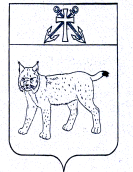 АДМИНИСТРАЦИЯ УСТЬ-КУБИНСКОГОМУНИЦИПАЛЬНОГО ОКРУГАПОСТАНОВЛЕНИЕс. Устьеот 06.03.2023                                                                                                    № 384                                                                                            Об утверждении перечня автомобильных дорог общего пользования местного значения, дорожных сооружений, находящихся на территории Усть-Кубинского муниципального округа	В соответствии со ст. 13 Федерального закона от 8 ноября 2007 года № 257-ФЗ «Об автомобильных дорогах и о дорожной деятельности в Российской Федерации и о внесении изменений в отдельные законодательные акты Российской Федерации», на основании ст. 42 Устава округа администрация округаПОСТАНОВЛЯЕТ:	1. Утвердить перечень дорог общего пользования местного значения, дорожных сооружений, находящихся на территории Усть-Кубинского муниципального округа, согласно приложению к настоящему постановлению.	2. Признать утратившими силу следующие муниципальные правовые акты:	-постановление администрации района от 5 ноября 2019 года № 1066 «Об утверждении перечня автомобильных дорог общего пользования местного значения, дорожных сооружений Усть-Кубинского муниципального района»;	-постановление администрации района от 25 ноября 2019 года № 1153 «О внесении изменений в постановление администрации района от 5 ноября 2019 года № 1066 «Об утверждении перечня автомобильных дорог общего пользования местного значения, дорожных сооружений Усть-Кубинского муниципального района»;	-постановление администрации района от 28 мая 2020 года № 530 «О внесении изменений в постановление администрации района от 5 ноября 2019 № 1066 «Об утверждении перечня автомобильных дорог общего пользования местного значения, дорожных сооружений Усть-Кубинского муниципального района»;	-постановление администрации района от 2 июля 2020 года № 627 «О внесении изменений в постановление администрации района от 5 ноября 2019 года № 1066 «Об утверждении перечня автомобильных дорог общего пользования местного значения, дорожных сооружений Усть-Кубинского муниципального района»;	-постановление администрации района от 23 июля 2020 года № 712 «О внесении изменений в постановление администрации района от 5 ноября 2019 года № 1066 «Об утверждении перечня автомобильных дорог общего пользования местного значения, дорожных сооружений Усть-Кубинского муниципального района»;	-постановление администрации района от 12 апреля 2021 года № 342 «О внесении изменений в постановление администрации района от 5 ноября 2019 года № 1066 «Об утверждении перечня автомобильных дорог общего пользования местного значения, дорожных сооружений Усть-Кубинского муниципального района»;-постановление администрации района от 27 мая 2021 года № 454 «О внесении изменений в постановление администрации района от 5 ноября 2019 года № 1066 «Об утверждении перечня автомобильных дорог общего пользования местного значения, дорожных сооружений Усть-Кубинского муниципального района»;-постановление администрации района от 27 июля 2022 года № 655 «О внесении изменений в постановление администрации района от 5 ноября 2019 года № 1066 «Об утверждении перечня автомобильных дорог общего пользования местного значения, дорожных сооружений Усть-Кубинского муниципального района»;-постановление администрации района от 27 июля 2022 года № 656 «О внесении изменений в постановление администрации района от 5 ноября 2019 года № 1066 «Об утверждении перечня автомобильных дорог общего пользования местного значения, дорожных сооружений Усть-Кубинского муниципального района»; 	-постановление администрации района от 27 июля 2022 года № 657 «О внесении изменений в постановление администрации района от 5 ноября 2019 года № 1066 «Об утверждении перечня автомобильных дорог общего пользования местного значения, дорожных сооружений Усть-Кубинского муниципального района»;-постановление администрации района от 27 июля 2022 года № 658 «О внесении изменений в постановление администрации района от 5 ноября 2019 года № 1066 «Об утверждении перечня автомобильных дорог общего пользования местного значения, дорожных сооружений Усть-Кубинского муниципального района»;-постановление администрации района от 27 июля 2022 года № 659 «О внесении изменений в постановление администрации района от 5 ноября 2019 года № 1066 «Об утверждении перечня автомобильных дорог общего пользования местного значения, дорожных сооружений Усть-Кубинского муниципального района».	3. Настоящее постановление вступает в силу со дня его официального опубликования.Перечень автомобильных дорог общего пользования, дорожных сооружений, находящихся на территории Усть-Кубинского муниципального округаГлава округа                                                                                                   И.В. БыковУтвержденпостановлением администрации округа от 06.03.2023 № 384(приложение)№ п/пНаименование дорогиНаименование дорогиКатегория дороги/ покрытиеАдрес объектаИнвентарный номер объекта/ дата и номер паспорта БТИ/ код автодорогиОбщая площадь, кв.м. /этажность/ протяженность км.Кадастровый (условный) номер№ п/пНаименование дорогиНаименование дорогиКатегория дороги/ покрытиеАдрес объектаИнвентарный номер объекта/ дата и номер паспорта БТИ/ код автодорогиОбщая площадь, кв.м. /этажность/ протяженность км.Кадастровый (условный) номер№ п/пНаименование дорогиНаименование дорогиКатегория дороги/ покрытиеАдрес объектаИнвентарный номер объекта/ дата и номер паспорта БТИ/ код автодорогиОбщая площадь, кв.м. /этажность/ протяженность км.Кадастровый (условный) номер12234567Богородский территориальный отделБогородский территориальный отделБогородский территориальный отделБогородский территориальный отделБогородский территориальный отделБогородский территориальный отделБогородский территориальный отделБогородский территориальный отдел1Гора-ЕзовоГора-Езово5-пВологодская область, Усть-Кубинский муниципальный округ8,4002Объездная дорога Петряевская-МарковскаяОбъездная дорога Петряевская-Марковская5-пВологодская область, Усть-Кубинский муниципальный округ1,0003Отворотка к автобусному гаражуОтворотка к автобусному гаражупгсВологодская область, Усть-Кубинский муниципальный округ, д. Марковская1 108 01 07550,2004Подъезд  к  д. КузнечеевскаяПодъезд  к  д. Кузнечеевская5-гВологодская область, Усть-Кубинский муниципальный округ0,5005Подъезд к БогородскомуПодъезд к Богородскому5-гВологодская область, Усть-Кубинский муниципальный округ0,1356Подъезд к д. АндреевскаяПодъезд к д. Андреевская5-гВологодская область, Усть-Кубинский муниципальный округ1,0007Подъезд к д. ВасюткиноПодъезд к д. Васюткино5-гВологодская область, Усть-Кубинский муниципальный округ0,0948Подъезд к д. ВороновоПодъезд к д. Вороново5-гВологодская область, Усть-Кубинский муниципальный округ1,0009Подъезд к д. ЕриноПодъезд к д. Ерино5-гВологодская область, Усть-Кубинский муниципальный округ0,50010Подъезд к д. ЗалесьеПодъезд к д. Залесье5-гВологодская область, Усть-Кубинский муниципальный округ2,00011Подъезд к д. ИсачковоПодъезд к д. Исачково5-гВологодская область, Усть-Кубинский муниципальный округ0,40012Подъезд к д. КапелиноПодъезд к д. КапелиногрунтВологодская область, Усть-Кубинский муниципальный округ0,213Подъезд к д. КононовоПодъезд к д. Кононово5-гВологодская область, Усть-Кубинский муниципальный округ0,30014Подъезд к д. КузнецовоПодъезд к д. Кузнецово5-гВологодская область, Усть-Кубинский муниципальный округ0,60015Подъезд к д. КулаковоПодъезд к д. КулаковогрунтВологодская область, Усть-Кубинский муниципальный округ0,516Подъезд к д. ЛомовоПодъезд к д. Ломово5-гВологодская область, Усть-Кубинский муниципальный округ1,00017Подъезд к д. Малая ГораПодъезд к д. Малая Гора5-цВологодская область, Усть-Кубинский муниципальный округ1,00018Подъезд к д. МарковскаяПодъезд к д. Марковская5-гВологодская область, Усть-Кубинский муниципальный округ0,30019Подъезд к д. НикифоровскаяПодъезд к д. Никифоровская5-гВологодская область, Усть-Кубинский муниципальный округ0,50020Подъезд к д. ОстрецовоПодъезд к д. Острецово5-г  Вологодская область, Усть-Кубинский муниципальный округ0,50021Подъезд к д. ПогорельцевоПодъезд к д. Погорельцево5-гВологодская область, Усть-Кубинский муниципальный округ0,80022Подъезд к д. СенскаяПодъезд к д. Сенская5-гВологодская область, Усть-Кубинский муниципальный округ0,50023Подъезд к д. СидоровскаяПодъезд к д. Сидоровская5-гВологодская область, Усть-Кубинский муниципальный округ0,40024Подъезд к д. СпиченскаяПодъезд к д. Спиченская5-гВологодская область, Усть-Кубинский муниципальный округ0,30025Подъезд к д. Тороповская Подъезд к д. Тороповская 5-гВологодская область, Усть-Кубинский муниципальный округ0,50026Подъезд к д. УголПодъезд к д. Угол5-гВологодская область, Усть-Кубинский муниципальный округ2,50027Подъезд к д. Ульяновская  Подъезд к д. Ульяновская  5-гВологодская область, Усть-Кубинский муниципальный округ0,50028Подъезд к д.Гора-ДмитриевскаяПодъезд к д.Гора-Дмитриевская5-гВологодская область, Усть-Кубинский муниципальный округ1,00029Подъезд к д.Езово-ПлосковоПодъезд к д.Езово-Плосково5-гВологодская область, Усть-Кубинский муниципальный округ1,50030ул. Полеваяул. ПолеваягрунтВологодская область, Усть-Кубинский муниципальный округ, д. Вороново0,27531ул. Полеваяул. ПолеваягрунтВологодская область, Усть-Кубинский муниципальный округ, д. Ихомово0,55032улица Васюткинскаяулица ВасюткинскаягрунтВологодская область, Усть-Кубинский муниципальный округ, д. Васюткино0,07833улица Горскаяулица ГорскаягрунтВологодская область, Усть-Кубинский муниципальный округ, д. Конь-Гора0,43034улица Горскаяулица Горскаяпгс/бетВологодская область, Усть-Кубинский муниципальный округ, д. Малая Гора1 108 010 7600,53035улица Дальняяулица ДальняягрунтВологодская область, Усть-Кубинский муниципальный округ, д. Кобылье0,37036улица Дмитриевскаяулица ДмитриевскаяпгсВологодская область, Усть-Кубинский муниципальный округ, д. Дмитриевская1 108 010 7590,31537улица Еринскаяулица ЕринскаягрунтВологодская область, Усть-Кубинский муниципальный округ, д. Ерино0,52038улица Ермолинскаяулица ЕрмолинскаягрунтВологодская область, Усть-Кубинский муниципальный округ, д. Ермолинская0,29039улица Заречнаяулица ЗаречнаягрунтВологодская область, Усть-Кубинский муниципальный округ, д. Дешевиха1 108 01 07430,20040улица Заречнаяулица ЗаречнаягрунтВологодская область, Усть-Кубинский муниципальный округ, д. Носарево0,10041улица Заречнаяулица ЗаречнаягрунтВологодская область, Усть-Кубинский муниципальный округ, д. Конаново0,26342улица Заречнаяулица ЗаречнаягрунтВологодская область, Усть-Кубинский муниципальный округ, д. Поповка0,40043улица Зеленаяулица ЗеленаяпгсВологодская область, Усть-Кубинский муниципальный округ, с. Богородское1 108 01 07390,60044улица Зеленаяулица ЗеленаягрунтВологодская область, Усть-Кубинский муниципальный округ, д. Залесье 0,47045улица Зеленаяулица ЗеленаягрунтВологодская область, Усть-Кубинский муниципальный округ, д. Зеленово0,24046улица Клубнаяулица КлубнаяпгсВологодская область, Усть-Кубинский муниципальный округ, д. Марковская, Авксентьевский с/с1 108 01 07540,19747улица Кузнецовскаяулица КузнецовскаягрунтВологодская область, Усть-Кубинский муниципальный округ, д. Кузнецово1 108 01 07470,57348улица Леснаяулица ЛеснаягрунтВологодская область, Усть-Кубинский муниципальный округ, д. Острецово0,30649улица Леснаяулица ЛеснаягрунтВологодская область, Усть-Кубинский муниципальный округ, д. Исачково0,19750улица Леснаяулица ЛеснаягрунтВологодская область, Усть-Кубинский муниципальный округ, д. Паниха0,22051улица Ломовоулица ЛомовогрунтВологодская область, Усть-Кубинский муниципальный округ, д. Ломово 0,18552улица Малаяулица Малаяпгс/бетВологодская область, Усть-Кубинский муниципальный округ, д. Малая Гора1 108 01 07580,44053улица Марковскаяулица МарковскаягрунтВологодская область, Усть-Кубинский муниципальный округ, д. Марковская0,28054улица Молодежнаяулица МолодежнаяпгсВологодская область, Усть-Кубинский муниципальный округ, с. Богородское1 108 01 07420,25055улица Набережнаяулица НабережнаягрунтВологодская область, Усть-Кубинский муниципальный округ, д. Дешевиха1 108 01 07450,50056улица Набережнаяулица НабережнаягрунтВологодская область, Усть-Кубинский муниципальный округ, с. Богородское1 108 01 07490,80057улица Никифоровскаяулица НикифоровскаягрунтВологодская область, Усть-Кубинский муниципальный округ, д. Никифоровская1 108 010 7620,31058улица Никольскаяулица НикольскаяпгсВологодская область, Усть-Кубинский муниципальный округ, д. Никифоровская1 108 010 7610,20059улица Новаяулица НоваяпгсВологодская область, Усть-Кубинский муниципальный округ, д. Петряевская1 108 01 07530,18560улица Парковаяулица ПарковаягрунтВологодская область, Усть-Кубинский муниципальный округ, с. Богородское 1 108 01 07380,31761улица Плосковскаяулица ПлосковскаяпгсВологодская область, Усть-Кубинский муниципальный округ, д. Плосково1 108 01 07570,73062улица Погорельцевскаяулица ПогорельцевскаягрунтВологодская область, Усть-Кубинский муниципальный округ, д. Погорельцево 0,25063улица Полеваяулица ПолеваяпгсВологодская область, Усть-Кубинский муниципальный округ, с. Богородское1 108 01 07410,18164улица Производственнаяулица ПроизводственнаягрунтВологодская область, Усть-Кубинский муниципальный округ, д. Марковская, Авксентьевский с/с0,28065улица Речнаяулица РечнаягрунтВологодская область, Усть-Кубинский муниципальный округ, с. Богородское 1 108 01 07500,23066улица Сельскаяулица СельскаягрунтВологодская область, Усть-Кубинский муниципальный округ, с.Богородское 1 108 01 07510,41567улица Сидоровскаяулица СидоровскаягрунтВологодская область, Усть-Кубинский муниципальный округ, д. Сидоровская0,20568улица Спиченскаяулица СпиченскаягрунтВологодская область, Усть-Кубинский муниципальный округ, д. Спиченская 0,15069улица Старая-Центральнаяулица Старая-Центральнаяпгс/бетВологодская область, Усть-Кубинский муниципальный округ, д. Марковская, Авксентьевский с/с1 108 01 07520,64370улица Тороповскаяулица ТороповскаягрунтВологодская область, Усть-Кубинский муниципальный округ, д. Тороповская0,29071улица Центральнаяулица ЦентральнаяпгсВологодская область, Усть-Кубинский муниципальный округ, с. Богородское1 108 01 07400,23072улица Центральнаяулица ЦентральнаяпгсВологодская область, Усть-Кубинский муниципальный округ, д. Дешевиха1 108 01 07460,84073улица Центральнаяулица ЦентральнаяпгсВологодская область, Усть-Кубинский муниципальный округ, д. Езово1 108 01 07561,00074улица Центральнаяулица ЦентральнаяпгсВологодская область, Усть-Кубинский муниципальный округ, д. Угол1 108 010 7630,27575улица Школьнаяулица ШкольнаяпгсВологодская область, Усть-Кубинский муниципальный округ, д. Дешевиха1 108 01 07440,38076улица Школьнаяулица ШкольнаягрунтВологодская область, Усть-Кубинский муниципальный округ, д. Марковская, Авксентьевский с/с0,13077улица Школьная улица Школьная пгсВологодская область, Усть-Кубинский муниципальный округ, с. Богородское1 108 01 07480,400Устьянский территориальный отделУстьянский территориальный отделУстьянский территориальный отделУстьянский территориальный отделУстьянский территориальный отделУстьянский территориальный отделУстьянский территориальный отделУстьянский территориальный отдел11Антропиха - Починок5-гВологодская область, Усть-Кубинский муниципальный округ0,50022Дедово-Ивановское5-гВологодская область, Усть-Кубинский муниципальный округ3,00033Дорога улица Профсоюзная-кладбищепгсВологодская область, Усть-Кубинский муниципальный округ, с. Устье1 108 0107220,34044Елизарово-Аристово5-гВологодская область, Усть-Кубинский муниципальный округ1,00055Елизарово-Климушино5-гВологодская область, Усть-Кубинский муниципальный округ1,00066Ивановское-Бурдуково5-гВологодская область, Усть-Кубинский муниципальный округ2,00077Королиха - Гора5-гВологодская область, Усть-Кубинский муниципальный округ0,50088Королиха – Подгорье5-гВологодская область, Усть-Кубинский муниципальный округ0,60099Королиха-Крюково5-гВологодская область, Усть-Кубинский муниципальный округ3,0001010Крюково-Кузьминское5-гВологодская область, Усть-Кубинский муниципальный округ1,0001111Лесной переулокпгсВологодская область, Усть-Кубинский муниципальный округ, д. Богослово1 108 010 8240,1801212Никольское- Филиненское5-гВологодская область, Усть-Кубинский муниципальный округ0,5001313переулок Малый асфВологодская область, Усть-Кубинский муниципальный округ, с. Устье, от ул. Строителей1 108 01 07110,0961414переулок НовыйпгсВологодская область, Усть-Кубинский муниципальный округ, с. Устье, от ул. Окружная до ул. Юбилейная1 108 01 07030,3741515переулок РечнойгрунтВологодская область, Усть-Кубинский муниципальный округ,с. Устье0,3001616переулок Стекольный пгсВологодская область, Усть-Кубинский муниципальный округ, с. Устье, от ул.Заводская до дома № 31 108 01 07270,1381717Погорелово – Тулпаново грунтВологодская область, Усть-Кубинский муниципальный округ1,21818Подъезд  к д. Кихть5-гВологодская область, Усть-Кубинский муниципальный округ1,6001919Подъезд к д. Авдеево5-гВологодская область, Усть-Кубинский муниципальный округ1,5002020Подъезд к д. Антропиха5-гВологодская область, Усть-Кубинский муниципальный округ0,3002121Подъезд к д. БелавиногрунтВологодская область, Усть-Кубинский муниципальный округ1,62222Подъезд к д. Бурмасово5-аВологодская область, Усть-Кубинский муниципальный округ0,4002323Подъезд к д. ВельцевогрунтВологодская область, Усть-Кубинский муниципальный округ0,62424Подъезд к д. Гоманиха5-гВологодская область, Усть-Кубинский муниципальный округ0,2002525Подъезд к д. Горка5-гВологодская область, Усть-Кубинский муниципальный округ1,0002626Подъезд к д. Елизарово5-аВологодская область, Усть-Кубинский муниципальный округ0,2002727Подъезд к д. Исаково5-гВологодская область, Усть-Кубинский муниципальный округ0,6002828Подъезд к д. Карповское5-гВологодская область, Усть-Кубинский муниципальный округ0,2002929Подъезд к д. КокоуревогрунтВологодская область, Усть-Кубинский муниципальный округ0,73030Подъезд к д. Кокошеница5-гВологодская область, Усть-Кубинский муниципальный округ0,3003131Подъезд к д. Коровино5-пВологодская область, Усть-Кубинский муниципальный округ0,4003232Подъезд к д. КузнецовогрунтВологодская область, Усть-Кубинский муниципальный округ0,33333Подъезд к д. МасловогрунтВологодская область, Усть-Кубинский муниципальный округ1,93434Подъезд к д. ОсилковогрунтВологодская область, Усть-Кубинский муниципальный округ0,033535Подъезд к д. ПакутиногрунтВологодская область, Усть-Кубинский муниципальный округ0,373636Подъезд к д. Помазиха5-гВологодская область, Усть-Кубинский муниципальный округ0,2003737Подъезд к д. РодионовогрунтВологодская область, Усть-Кубинский муниципальный округ0,13838Подъезд к д. СемеринскоегрунтВологодская область, Усть-Кубинский муниципальный округ0,273939Подъезд к д. СяниногрунтВологодская область, Усть-Кубинский муниципальный округ0,64040Подъезд к д. ШабаровогрунтВологодская область, Усть-Кубинский муниципальный округ0,044141Подъезд к д. ШиловогрунтВологодская область, Усть-Кубинский муниципальный округ0,874242Подъезд к д. Шпилиха5-цВологодская область, Усть-Кубинский муниципальный округ0,6504343Подъезд к д. Юково5-гВологодская область, Усть-Кубинский муниципальный округ0,3004444Подъезд к озеру Белавинское от деревни СтафиловогрунтВологодская область, Усть-Кубинский муниципальный округ, д. Стафилово0,79435:11:0000000:5734545Причал-улица ПрофсоюзнаяасфВологодская область, Усть-Кубинский муниципальный округ, с. Устье, от ул. Профсоюзная1 108 01 07210,2204646Сухая Вереть – ШолоховогрунтВологодская область, Усть-Кубинский муниципальный округ0,74747улица АфросининскаяпгсВологодская область, Усть-Кубинский муниципальный округ,с. Устье, от ул. Профсоюзная до дома № 10 1 108 01 07150,2504848улица БереговаягрунтВологодская область, Усть-Кубинский муниципальный округ, с. Устье 992/24.08.2012г./-0,26835:11:0302040:3714949улица ВологодскаягрунтВологодская область, Усть-Кубинский муниципальный округ, с. Устье996/24.08.2012г./- 0,09435:11:0302040:3695050улица ВосточнаягрунтВологодская область, Усть-Кубинский муниципальный округ, с. Устье991/24.08.2012г./- 0,29535:11:0302040:3745151улица д. ЖуковогрунтВологодская область, Усть-Кубинский муниципальный округ, д. Жуково0,35252улица д. КокошеницагрунтВологодская область, Усть-Кубинский муниципальный округ, д. Кокошеница0,275353улица д. КоровиногрунтВологодская область, Усть-Кубинский муниципальный округ, д. Коровино0,265454улица д. КузнецовогрунтВологодская область, Усть-Кубинский муниципальный округ0,35555улица д. ОсилковогрунтВологодская область, Усть-Кубинский муниципальный округ, д. Осилково0,45656улица д. ПакутиногрунтВологодская область, Усть-Кубинский муниципальный округ, д. Пакутино0,25757улица д. СемеринскоегрунтВологодская область, Усть-Кубинский муниципальный округ, д. Семеринское0,095858улица ДальняяпгсВологодская область, Усть-Кубинский муниципальный округ, с. Заднее1 108 010 8080,3005959улица ДальняяпгсВологодская область, Усть-Кубинский муниципальный округ, с. Устье, от ул.Озерная до дома № 131 108 01 07250,2986060улица ДачнаяпгсВологодская область, Усть-Кубинский муниципальный округ, с. Устье, от дома № 1 Дачная до дома № 51 108 01 07160,1206161улица Дорожный переулокпгсВологодская область, Усть-Кубинский муниципальный округ, с. Устье, от ул. Юбилейной до дома  № 41 108 01 07010,1696262улица ЗаводскаяпгсВологодская область, Усть-Кубинский муниципальный округ,с. Устье, от ул. Первомайская до дома № 32 и бани 1 108 01 07240,9726363улица ЗаречнаяпгсВологодская область, Усть-Кубинский муниципальный округ, с. Никольское1 108 010 8180,5036464улица ЗаречнаяпгсВологодская область, Усть-Кубинский муниципальный округ, с. Устье, от улицы Пролетарская до дома № 61 108 01 07040,1986565улица ЗеленаягрунтВологодская область, Усть-Кубинский муниципальный округ, с. Никола-Корень0,326666улица ЗеленаяпгсВологодская область, Усть-Кубинский муниципальный округ, с. Заднее1 108 010 8020,0976767улица Зеленаяпгс/асфВологодская область, Усть-Кубинский муниципальный округ, с. Устье, от ул. Садовая до дома № 5 и до № 331 108 01 07140,9106868улица КолхознаяпгсВологодская область, Усть-Кубинский муниципальный округ, с. Никольское1 108 010 8200,3756969улица КолхознаяпгсВологодская область, Усть-Кубинский муниципальный округ, с. Устье, от улицы Яковлева до аптеки1 108 01 07050,2027070улица КоммунаровпгсВологодская область, Усть-Кубинский муниципальный округ, с. Устье, от дома № 2 до ул. Набережная и ул. Профсоюзная1 108 01 07130,6507171улица КомсомольскаяпгсВологодская область, Усть-Кубинский муниципальный округ, с. Устье, от ул. Пролетарская до дома № 301 108 01 06980,7307272улица КоничевапгсВологодская область, Усть-Кубинский муниципальный округ,с. Устье, от парка1 108 01 07120,6907373улица КооперативнаягрунтВологодская область, Усть-Кубинский муниципальный округ, с. Устье 0,277474улица КрестьянскаяпгсВологодская область, Усть-Кубинский муниципальный округ, с. Устье от ул. Мелиораторов1 108 01 07170,93535:11:0404001:897575улица КубенскаяпгсВологодская область, Усть-Кубинский муниципальный округ, с. Устье от ул. Яковлева до дома № 101 108 01 07000,2867676улица Курлаковож/бВологодская область, Усть-Кубинский муниципальный округ, с. Никола Корень1 108 01 07320,3007777улица ЛебедевойпгсВологодская область, Усть-Кубинский муниципальный округ, с. Устье, от ул. Яковлева до дома № 10 ул. Лебедевой1 108 01 07020,3497878улица ЛеснаяпгсВологодская область, Усть-Кубинский муниципальный округ, с. Заднее1 108 010 8050,0967979улица ЛеснаяпгсВологодская область, Усть-Кубинский муниципальный округ, с. Устье, от  ул. Пролетарская до дома № 521 108 01 06940,8768080улица Лесная от дома 52 до д.56пгс, грунтВологодская область, Усть-Кубинский муниципальный округ, с.Устье0,188181улица ЛуговаягрунтВологодская область, Усть-Кубинский муниципальный округ, с. Устье 986/24.08.2012г./-0,3935:11:0402002:4988282улица МелиораторовасфВологодская область, Усть-Кубинский муниципальный округ, с. Устье, от ул. Октябрьская до ул. Профсоюзная1 108 01 07300,21535:11:0404001:048383улица МирапгсВологодская область, Усть-Кубинский муниципальный округ, с. Устье, от дома № 1 до ул. Мелиораторов1 108 01 07100,2208484улица МолодежнаяпгсВологодская область, Усть-Кубинский муниципальный округ, с. Заднее1 108 010 8000,5018585улица МолодежнаяпгсВологодская область, Усть-Кубинский муниципальный округ, д. Королиха1 108 010 8160,5008686улица МолодежнаяпгсВологодская область, Усть-Кубинский муниципальный округ, с. Никольское1 108 010 8210,3738787улица МолодежнаягрунтВологодская область, Усть-Кубинский муниципальный округ, с. Устье 994/24.08.2012г./-0,54635:11:0302040:3728888улица НабережнаяпгсВологодская область, Усть-Кубинский муниципальный округ, с. Никольское1 108 010 8190,3248989улица НабережнаяпгсВологодская область, Усть-Кубинский муниципальный округ, с. Устье,  от ул. Советская до дома № 751 108 01 06951,0509090улица НоваягрунтВологодская область, Усть-Кубинский муниципальный округ, с. Никола-Корень0,259191улица НоваяпгсВологодская область, Усть-Кубинский муниципальный округ, с. Заднее1 108 010 7930,2009292улица НоваяпгсВологодская область, Усть-Кубинский муниципальный округ, с. Богослово1 108 010 8230,3879393улица НоваяпгсВологодская область, Усть-Кубинский муниципальный округ, с. Никольское1 108 010 8270,2489494улица НоваягрунтВологодская область, Усть-Кубинский муниципальный округ, с. Устье, от дома № 1 до дома № 131 108 01 07080,3349595улица Новая от ул. Октябрьская до д.1грунтВологодская область, Усть-Кубинский муниципальный округ, с.Устье0,169696улица ОвражнаягрунтВологодская область, Усть-Кубинский муниципальный округ, с. Устье0,199797улица ОжерелковапгсВологодская область, Усть-Кубинский муниципальный округ, с. Заднее1 108 010 8090,3259898улица ОзернаягрунтВологодская область, Усть-Кубинский муниципальный округ, с. Устье, от ул. Первомайская до дома № 121 108 01 07260,3429999улица ОкружнаяпгсВологодская область, Усть-Кубинский муниципальный округ, с. Никольское1 108 010 8220,400100100улица ОктябрьскаяасфВологодская область, Усть-Кубинский муниципальный округ, с. Устье, ул.Октябрьская1 108 01 06910,77435:11:0404001:68101101улица ОльховаягрунтВологодская область, Усть-Кубинский муниципальный округ, с. Устье от ул. Мелиораторов до ул. Крестьянская1 108 01 07181,33335:11:0404003:40102102улица Первомайскаяпгс/бетВологодская область, Усть-Кубинский муниципальный округ,с. Устье, от р.Кубена до дома № 25 ул. Первомайская1 108 01 07230,978103103улица ПетровкапгсВологодская область, Усть-Кубинский муниципальный округ, с. Устье, от дома № 1 до ул.Юбилейная1 108 01 07070,565104104улица ПионерскаягрунтВологодская область, Усть-Кубинский муниципальный округ, д. Королиха0,360105105улица ПионерскаяасфВологодская область, Усть-Кубинский муниципальный округ, с. Устье, от улицы Пролетарская до ул. Строителей1 108 01 06990,326106106улица ПодгорнаяпгсВологодская область, Усть-Кубинский муниципальный округ, с. Заднее1 108 010 7960,181107107улица ПодлеснаягрунтВологодская область, Усть-Кубинский муниципальный округ, с. Заднее1 108 010 8030,300108108улица ПодлеснаягрунтВологодская область, Усть-Кубинский муниципальный округ, с. Устье 988/24.08.2012г./-0,20735:11:0402002:500109109улица ПолеваяпгсВологодская область, Усть-Кубинский муниципальный округ, с. Устье, от ул.Мелиораторов до дома № 281 108 01 07190,30035:11:0000000:135110110улица ПочтоваяпгсВологодская область, Усть-Кубинский муниципальный округ, с. Заднее1 108 010 8040,312111111улица Почтовый переулокгрунтВологодская область, Усть-Кубинский муниципальный округ, с.Устье0,11635:11:0402002:497112112улица Пролетарскаяасф/пгсВологодская область, Усть-Кубинский муниципальный округ, с. Устье, от ул. Советская до дома № 1401 108 01 07281,600113113улица ПрофсоюзнаяпгсВологодская область, Усть-Кубинский муниципальный округ, с. Заднее1 108 010 8070,137114114улица ПрофсоюзнаяасфВологодская область, Усть-Кубинский муниципальный округ, с. Устье, от ул. Советская  до ул. Афросининская1 108 01 07290,95535:11:0404001:177115115улица РабочаягрунтВологодская область, Усть-Кубинский муниципальный округ, с. Устье999/24.08.2012г./- 0,14235:11:0405006:148116116улица РадужнаягрунтВологодская область, Усть-Кубинский муниципальный округ, с. Устье 0,24117117улица СадоваяпгсВологодская область, Усть-Кубинский муниципальный округ, с. Никольское1 108 010 8280,694118118улица СадоваяпгсВологодская область, Усть-Кубинский муниципальный округ, с. Устье от ул. Октябрьская 1 108 01 07090,294119119улица СевернаягрунтВологодская область, Усть-Кубинский муниципальный округ, д. Родионово 0,5120120улица СевернаягрунтВологодская область, Усть-Кубинский муниципальный округ, д. Шабарово0,5121121улица СевернаягрунтВологодская область, Усть-Кубинский муниципальный округ, д. Юково0,3122122улица СевернаягрунтВологодская область, Усть-Кубинский муниципальный округ, д. Маслово0,3123123улица СевернаягрунтВологодская область, Усть-Кубинский муниципальный округ, д. Сянино0,5124124улица СевернаягрунтВологодская область, Усть-Кубинский муниципальный округ, д. Волосово0,5125125улица СевернаягрунтВологодская область, Усть-Кубинский муниципальный округ, д. Вечеслово0,3126126улица СевернаяасфВологодская область, Усть-Кубинский муниципальный округ, с. Заднее1 108 010 7990,215127127улица СевернаяпгсВологодская область, Усть-Кубинский муниципальный округ, д. Стафилово1 108 010 8120,410128128улица СевернаяасфВологодская область, Усть-Кубинский муниципальный округ, д. Богослово1 108 010 8260,600129129улица СевернаягрунтВологодская область, Усть-Кубинский муниципальный округ, с. Устье997/24.08.2012г./- 0,15735:11:0405006:147130130улица СельскаягрунтВологодская область, Усть-Кубинский муниципальный округ, с. Устье 1000/24.08.2012г./-0,46235:11:0000000:305131131улица СоветскаяпгсВологодская область, Усть-Кубинский муниципальный округ, с. Заднее1 108 010 8100,310132132улица СоветскаяасфВологодская область, Усть-Кубинский муниципальный округ, с. Устье1 108 01 06920,558133133улица Совхознаяпгс/бетВологодская область, Усть-Кубинский муниципальный округ, с. Заднее1 108 010 7970,146134134улица СовхознаяпгсВологодская область, Усть-Кубинский муниципальный округ, с. Устье, от ул. Петровка до ул. Яковлева1 108 01 07060,187135135улица СолнечнаягрунтВологодская область, Усть-Кубинский муниципальный округ, с. Устье 990/24.08.2012г./-0,4735:11:0302040:370136136улица СосноваягрунтВологодская область, Усть-Кубинский муниципальный округ, с. Устье 998/24.08.2012г./-0,12835:11:0000000:304137137улица СпасскаягрунтВологодская область, Усть-Кубинский муниципальный округ, с. Устье 987/24.08.2012г./-0,33135:11:0402002:499138138улица Спасская от д.22 до д.26грунтВологодская область, Усть-Кубинский муниципальный округ, с. Устье0,08139139улица СпортивнаяпгсВологодская область, Усть-Кубинский муниципальный округ, с. Устье, от дома ул. Строителей1 108 01 06970,142140140улица Старая школагрунтВологодская область, Усть-Кубинский муниципальный округ, с. Заднее1 108 010 7980,300141141улица СтроителейасфВологодская область, Усть-Кубинский муниципальный округ, с. Устье, от ул. Яковлева1 108 01 07200,78035:11:0402002:229142142улица ЦентральнаягрунтВологодская область, Усть-Кубинский муниципальный округ, д. Гоманиха0,1143143улица Центральнаяж/бВологодская область, Усть-Кубинский муниципальный округ, с. Старое1 108 010 7920,500144144улица ЦентральнаяасфВологодская область, Усть-Кубинский муниципальный округ, д. Сидоровское1 108 010 8110,300145145улица ЦентральнаяпгсВологодская область, Усть-Кубинский муниципальный округ, д. Стафилово1 108 010 8130,750146146улица ЦентральнаяпгсВологодская область, Усть-Кубинский муниципальный округ, д. Шихово1 108 010 8140,320147147улица ЦентральнаяпгсВологодская область, Усть-Кубинский муниципальный округ, д. Курьяниха1 108 010 8150,550148148улица ЦентральнаяпгсВологодская область, Усть-Кубинский муниципальный округ, д. Королиха1 108 010 8170,300149149улица ЦентральнаягрунтВологодская область, Усть-Кубинский муниципальный округ, с. Устье 993/24.08.2012г./-0,5335:11:0302040:375150150улица ШкольнаягрунтВологодская область, Усть-Кубинский муниципальный округ, д. Гора0,490151151улица ШкольнаяасфВологодская область, Усть-Кубинский муниципальный округ, с. Заднее1 108 010 7950,370152152улица ШкольнаягрунтВологодская область, Усть-Кубинский муниципальный округ, с. Устье 995/24.08.2012г./-0,53835:11:0302040:373153153улица ЮбилейнаяпгсВологодская область, Усть-Кубинский муниципальный округ, с. Устье, от дома № 1 до ул. Яковлева1 108 01 06960,406154154улица ЮжнаяпгсВологодская область, Усть-Кубинский муниципальный округ, с. Заднее1 108 010 8010,100155155улица Яковлевапгс/асфВологодская область, Усть-Кубинский муниципальный округ, с. Заднее1 108 010 8060,753156156улица ЯковлеваасфВологодская область, Усть-Кубинский муниципальный округ, с. Устье1 108 01 06930,631157157улица. НагорнаяпгсВологодская область, Усть-Кубинский муниципальный округ, с. Устье, от ул. Юбилейной до ул. Окружной1 108 01 07310,274158158Устье-ЛесозаводгрунтВологодская область, Усть-Кубинский муниципальный округ, с.Устье 0,707159159участок дороги №2 улицы Лесная с.УстьегрунтВологодская область, Усть-Кубинский муниципальный округ, с.Устье, улица Лесная0,16535:11:0000000:577160160Часть дороги улица КрестьянскаяпгсВологодская область, Усть-Кубинский муниципальный округ, с. Устье, ул. Крестьянская участок №2 от д. Шпилиха в сторону Устья 275м1 108 01 08620,27535:11:0404001:205161161Часть дороги улица ПолеваяпгсВологодская область, Усть-Кубинский муниципальный округ, с. Устье, ул. Полевая, участок №2 от дома №31 до д. Шпилиха1 108 01 08610,56835:11:0000000:136162162Шпилиха-Залужье5-пВологодская область, Усть-Кубинский муниципальный округ1,200Высоковский территориальный отделВысоковский территориальный отделВысоковский территориальный отделВысоковский территориальный отделВысоковский территориальный отделВысоковский территориальный отделВысоковский территориальный отделВысоковский территориальный отдел1Власьево-Большая ВерховинаВласьево-Большая ВерховинагрунтВологодская область, Усть-Кубинский муниципальный округ1,1562Власьево-Пахотино-НовоеВласьево-Пахотино-НовоегрунтВологодская область, Усть-Кубинский муниципальный округ1,133Воронино- ГоркаВоронино- Горка5-пВологодская область, Усть-Кубинский муниципальный округ2,9004Ельцино – Дмитриево Ельцино – Дмитриево грунтВологодская область, Усть-Кубинский муниципальный округ3,55Макарьино-Семеновское-ЧирковоМакарьино-Семеновское-Чирково5-гВологодская область, Усть-Кубинский муниципальный округ3,8006переулок Новыйпереулок НовыйгрунтВологодская область, Усть-Кубинский муниципальный округ, д. Сверчково0,2297Плющево-ОстанковоПлющево-Останково5-гВологодская область, Усть-Кубинский муниципальный округ0,7008Подъезд к банеПодъезд к банепгсВологодская область, Усть-Кубинский муниципальный округ, п. Высокое1 108 010 7800,1189Подъезд к д. Большое ЛиняковоПодъезд к д. Большое ЛиняковогрунтВологодская область, Усть-Кубинский муниципальный округ1,810Подъезд к д. БурцевоПодъезд к д. БурцевогрунтВологодская область, Усть-Кубинский муниципальный округ111Подъезд к д. ВорониноПодъезд к д. Воронино5-пВологодская область, Усть-Кубинский муниципальный округ0,50012Подъезд к д. ГоркаПодъезд к д. Горка5-гВологодская область, Усть-Кубинский муниципальный округ0,40013Подъезд к д. ГульевоПодъезд к д. ГульевогрунтВологодская область, Усть-Кубинский муниципальный округ0,514Подъезд к д. ЗаборьеПодъезд к д. ЗаборьегрунтВологодская область, Усть-Кубинский муниципальный округ1,315Подъезд к д. ЗалесьеПодъезд к д. ЗалесьегрунтВологодская область, Усть-Кубинский муниципальный округ0,516Подъезд к д. ЗубаревоПодъезд к д. ЗубаревогрунтВологодская область, Усть-Кубинский муниципальный округ0,117Подъезд к д. ИвакиноПодъезд к д. ИвакиногрунтВологодская область, Усть-Кубинский муниципальный округ0,418Подъезд к д. КанскоеПодъезд к д. Канское5-гВологодская область, Усть-Кубинский муниципальный округ0,25019Подъезд к д. КлимушиноПодъезд к д. КлимушиногрунтВологодская область, Усть-Кубинский муниципальный округ0,320Подъезд к д. КобелевоПодъезд к д. КобелевогрунтВологодская область, Усть-Кубинский муниципальный округ0,521Подъезд к д. КузнецовоПодъезд к д. КузнецовогрунтВологодская область, Усть-Кубинский муниципальный округ0,322Подъезд к д. ЛавыПодъезд к д. ЛавыгрунтВологодская область, Усть-Кубинский муниципальный округ0,323Подъезд к д. Малое ЛиняковоПодъезд к д. Малое ЛиняковогрунтВологодская область, Усть-Кубинский муниципальный округ0,124Подъезд к д. МитенскоеПодъезд к д. Митенское5 ц/пВологодская область, Усть-Кубинский муниципальный округ0,70025Подъезд к д. ПерхурьевоПодъезд к д. ПерхурьевогрунтВологодская область, Усть-Кубинский муниципальный округ0,226Подъезд к д. ПетраковоПодъезд к д. ПетраковогрунтВологодская область, Усть-Кубинский муниципальный округ0,827Подъезд к д. Погост-ЛукаПодъезд к д. Погост-Лука5-пВологодская область, Усть-Кубинский муниципальный округ1,10028Подъезд к д. ПороховоПодъезд к д. Пороховопгс Вологодская область, Усть-Кубинский муниципальный округ0,829Подъезд к д. РудиноПодъезд к д. Рудино5-гВологодская область, Усть-Кубинский муниципальный округ0,40030Подъезд к д. СергеевскоеПодъезд к д. СергеевскоегрунтВологодская область, Усть-Кубинский муниципальный округ0,731Подъезд к д. ТетериновоПодъезд к д. ТетериновогрунтВологодская область, Усть-Кубинский муниципальный округ132Подъезд к д. УшаковоПодъезд к д. Ушаково5-гВологодская область, Усть-Кубинский муниципальный округ1,20033Подъезд к д. Филисово-д. ПлющевоПодъезд к д. Филисово-д. Плющево5-гВологодская область, Усть-Кубинский муниципальный округ1,00034Подъезд к д. ЧернышовоПодъезд к д. Чернышово5- а/гВологодская область, Усть-Кубинский муниципальный округ3,00035Подъезд к Погост-Лука – Потепалово – Прилуки Подъезд к Погост-Лука – Потепалово – Прилуки грунтВологодская область, Усть-Кубинский муниципальный округ1,336Подъезд к с. Новое Подъезд к с. Новое 5-пВологодская область, Усть-Кубинский муниципальный округ0,40037Подъезд к с. СтароеПодъезд к с. Старое5-цВологодская область, Усть-Кубинский муниципальный округ0,50038Старое-ЕльциноСтарое-Ельцино5-гВологодская область, Усть-Кубинский муниципальный округ1,50039улица Административнаяулица АдминистративнаябетВологодская область, Усть-Кубинский муниципальный округ, д. Митенское1 108 010 7700,29040улица Бакрыловскаяулица БакрыловскаягрунтВологодская область, Усть-Кубинский муниципальный округ, д. Бакрылово0,1941улица Береговаяулица БереговаягрунтВологодская область, Усть-Кубинский муниципальный округ, д. Сверчково0,242улица Верхне-Канскаяулица Верхне-КанскаягрунтВологодская область, Усть-Кубинский муниципальный округ, д. Канское0,843улица д. Ананьиноулица д. АнаньиногрунтВологодская область, Усть-Кубинский муниципальный округ, д. Ананьино1,144улица д. Белавиноулица д. БелавиногрунтВологодская область, Усть-Кубинский муниципальный округ, д. Белавино0,445улица д. Большая Верхотинаулица д. Большая ВерхотинагрунтВологодская область, Усть-Кубинский муниципальный округ, д. Большая Верхотина0,346улица д. Борисковоулица д. БорисковогрунтВологодская область, Усть-Кубинский муниципальный округ, д. Борисково0,447улица д. Власьевоулица д. ВласьевогрунтВологодская область, Усть-Кубинский муниципальный округ, д. Власьево0,348улица д. Ворониноулица д. ВорониногрунтВологодская область, Усть-Кубинский муниципальный округ, д. Воронино0,749улица д. Заборьеулица д. ЗаборьегрунтВологодская область, Усть-Кубинский муниципальный округ, д. Заборье0,750улица д. Залесьеулица д. ЗалесьегрунтВологодская область, Усть-Кубинский муниципальный округ, д. Залесье0,3351улица д. Зубаревоулица д. ЗубаревогрунтВологодская область, Усть-Кубинский муниципальный округ, д. Зубарево0,452улица д. Климушиноулица д. КлимушиногрунтВологодская область, Усть-Кубинский муниципальный округ, д. Климушино0,2153улица д. Кузнецовоулица д. КузнецовогрунтВологодская область, Усть-Кубинский муниципальный округ, д. Кузнецово0,154улица д. Малая Верхотинаулица д. Малая ВерхотинагрунтВологодская область, Усть-Кубинский муниципальный округ, д. Малая Верхотина0,255улица д. Малое Линяковоулица д. Малое ЛиняковогрунтВологодская область, Усть-Кубинский муниципальный округ, д. Малое Линяково0,156улица д. Новоеулица д. НовоегрунтВологодская область, Усть-Кубинский муниципальный округ, д. Новое0,0857улица д. Останковоулица д. ОстанковогрунтВологодская область, Усть-Кубинский муниципальный округ, д. Останково0,3758улица д. Павловскоеулица д. ПавловскоегрунтВологодская область, Усть-Кубинский муниципальный округ, д. Павловское0,3759улица д. Пахотиноулица д. ПахотиногрунтВологодская область, Усть-Кубинский муниципальный округ, д. Пахотино0,760улица д. Перхурьевоулица д. ПерхурьевогрунтВологодская область, Усть-Кубинский муниципальный округ, д. Перхурьево0,461улица д. Плющевоулица д. ПлющевогрунтВологодская область, Усть-Кубинский муниципальный округ, д. Плющово0,7562улица д. Погост Лукаулица д. Погост ЛукагрунтВологодская область, Усть-Кубинский муниципальный округ, д. Погост Лука0,763улица д. Потепаловоулица д. ПотепаловогрунтВологодская область, Усть-Кубинский муниципальный округ, д. Потепалово0,464улица д. Прилукиулица д. ПрилукигрунтВологодская область, Усть-Кубинский муниципальный округ, д. Прилуки0,5565улица д. Рудиноулица д. РудиногрунтВологодская область, Усть-Кубинский муниципальный округ, д. Рудино0,666улица д. Сверчковоулица д. СверчковогрунтВологодская область, Усть-Кубинский муниципальный округ, д. Сверчково1,567улица д. Тетериновоулица д. ТетериновогрунтВологодская область, Усть-Кубинский муниципальный округ, д. Тетериново0,1868улица д. Филисовоулица д. ФилисовогрунтВологодская область, Усть-Кубинский муниципальный округ, д. Филисово0,9669улица д. Шелковоулица д. ШелковогрунтВологодская область, Усть-Кубинский муниципальный округ, д. Шелково0,3570улица д. Шиловоулица д. ШиловогрунтВологодская область, Усть-Кубинский муниципальный округ, д. Шилово0,2571улица Дорожнаяулица ДорожнаягрунтВологодская область, Усть-Кубинский муниципальный округ, д. Бакрылово0,2772улица Заболотнаяулица ЗаболотнаягрунтВологодская область, Усть-Кубинский муниципальный округ, п. Высокое0,273улица Заречнаяулица ЗаречнаяпгсВологодская область, Усть-Кубинский муниципальный округ, п. Высокое1 108 010 7811,50874улица Зеленаяулица ЗеленаягрунтВологодская область, Усть-Кубинский муниципальный округ, д. Кузнецово0,575улица Зеленаяулица ЗеленаяпгсВологодская область, Усть-Кубинский муниципальный округ, м. Александрово1 108 010 7650,50576улица Зеленаяулица ЗеленаяпгсВологодская область, Усть-Кубинский муниципальный округ, п. Высокое1 108 010 7830,41577улица Зеленаяулица ЗеленаяпгсВологодская область, Усть-Кубинский муниципальный округ, д. Порохово1 108 010 7880,51078улица Красноармейскаяулица КрасноармейскаяпгсВологодская область, Усть-Кубинский муниципальный округ, п. Высокое1 108 010 7750,43279улица Краснофлотскаяулица КраснофлотскаяпгсВологодская область, Усть-Кубинский муниципальный округ, п. Высокое1 108 010 7780,32280улица Крестоваяулица КрестоваягрунтВологодская область, Усть-Кубинский муниципальный округ, д. Чирково0,50081улица Куштскаяулица КуштскаягрунтВологодская область, Усть-Кубинский муниципальный округ, м. Александрово0,20082улица Леснаяулица ЛеснаягрунтВологодская область, Усть-Кубинский муниципальный округ, д. Митенское0,11583улица Леснаяулица ЛеснаяпгсВологодская область, Усть-Кубинский муниципальный округ, п. Высокое1 108 010 7790,92484улица Леснаяулица ЛеснаяпгсВологодская область, Усть-Кубинский муниципальный округ, д. Порохово1 108 010 7890,42885улица Молодежнаяулица МолодежнаяпгсВологодская область, Усть-Кубинский муниципальный округ, п. Высокое1 108 010 7850,24086улица Молодежнаяулица МолодежнаяпгсВологодская область, Усть-Кубинский муниципальный округ, д. Порохово1 108 010 7900,38087улица Набережнаяулица НабережнаягрунтВологодская область, Усть-Кубинский муниципальный округ, п. Высокое188улица Набережнаяулица НабережнаяпгсВологодская область, Усть-Кубинский муниципальный округ, м. Александрово1 108 010 7640,45089улица Набережнаяулица НабережнаяпгсВологодская область, Усть-Кубинский муниципальный округ, д. Порохово1 108 010 7870,26490улица Нагорнаяулица НагорнаяпгсВологодская область, Усть-Кубинский муниципальный округ, п. Высокое1 108 010 7860,45991улица Нижне-Канскаяулица Нижне-КанскаягрунтВологодская область, Усть-Кубинский муниципальный округ, д. Канское0,792улица Новаяулица НоваяпгсВологодская область, Усть-Кубинский муниципальный округ, д. Митенское1 108 010 7710,37093улица Пионерскаяулица ПионерскаяпгсВологодская область, Усть-Кубинский муниципальный округ, п. Высокое1 108 010 7820,23594улица Полеваяулица Полеваяпгс/бетВологодская область, Усть-Кубинский муниципальный округ, д. Порохово1 108 010 7910,85195улица Профсоюзнаяулица ПрофсоюзнаяпгсВологодская область, Усть-Кубинский муниципальный округ, п. Высокое1 108 010 7770,26296улица с. Новоеулица с. НовоегрунтВологодская область, Усть-Кубинский муниципальный округ, с. Новое1,597улица Садоваяулица СадоваягрунтВологодская область, Усть-Кубинский муниципальный округ, п. Высокое1 108 010 7760,28098улица Садоваяулица СадоваягрунтВологодская область, Усть-Кубинский муниципальный округ, д. Сверчково0,2499улица Федоровкаулица ФедоровкагрунтВологодская область, Усть-Кубинский муниципальный округ, д. Канское0,5100улица Центральнаяулица ЦентральнаяпгсВологодская область, Усть-Кубинский муниципальный округ, д. Кочурово1 108 010 7660,600101улица Центральнаяулица ЦентральнаяпгсВологодская область, Усть-Кубинский муниципальный округ, д. Чирково1 108 010 7681,460102улица Центральнаяулица ЦентральнаяпгсВологодская область, Усть-Кубинский муниципальный округ, д. Чернышово1 108 010 7691,964103улица Центральнаяулица ЦентральнаяпгсВологодская область, Усть-Кубинский муниципальный округ, д. Митенское1 108 010 7720,680104улица Школьнаяулица ШкольнаяпгсВологодская область, Усть-Кубинский муниципальный округ, п. Высокое1 108 010 7840,830105Филисово- БорисковоФилисово- Борисково5-гВологодская область, Усть-Кубинский муниципальный округ2,500106Чернышово-КочуровоЧернышово-КочуровогрунтВологодская область, Усть-Кубинский муниципальный округ0,55Троицкий территориальный отделТроицкий территориальный отделТроицкий территориальный отделТроицкий территориальный отделТроицкий территориальный отделТроицкий территориальный отделТроицкий территориальный отделТроицкий территориальный отдел1Афанасовская – Голенинская  – Алюнинская Афанасовская – Голенинская  – Алюнинская грунтВологодская область, Усть-Кубинский муниципальный округ12Афанасовская-Лысковская-ФенинскаяАфанасовская-Лысковская-Фенинская5-гВологодская область, Усть-Кубинский муниципальный округ1,0003Бережное – Рубеж – Мартьяновская Бережное – Рубеж – Мартьяновская грунтВологодская область, Усть-Кубинский муниципальный округ34Михайловская – Кузьминская Михайловская – Кузьминская грунтВологодская область, Усть-Кубинский муниципальный округ1,95Михайловская – Соколово Михайловская – Соколово грунтВологодская область, Усть-Кубинский муниципальный округ1,26переулок Прибрежныйпереулок ПрибрежныйгрунтВологодская область, Усть-Кубинский муниципальный округ, с. Бережное0,057Подъезд  к д. ТрифонПодъезд  к д. Трифон5-гВологодская область, Усть-Кубинский муниципальный округ0,4008Подъезд к д. КрыловоПодъезд к д. КрыловогрунтВологодская область, Усть-Кубинский муниципальный округ0,59Подъезд к д. ФедорковоПодъезд к д. ФедорковогрунтВологодская область, Усть-Кубинский муниципальный округ0,1510Подъезд к д. ФедоровскаяПодъезд к д. Федоровская5-гВологодская область, Усть-Кубинский муниципальный округ0,20011Подъезд к д. ШамбовоПодъезд к д. Шамбово5-пВологодская область, Усть-Кубинский муниципальный округ0,30012Подъезд к д.ОвригиноПодъезд к д.Овригино5-пВологодская область, Усть-Кубинский муниципальный округ2,00013улица Верховаяулица ВерховаяпгсВологодская область, Усть-Кубинский муниципальный округ, д. Афанасовская1 108 010 8450,19514улица Ветерановулица ВетерановгрунтВологодская область, Усть-Кубинский муниципальный округ, с. Бережное0,615улица Заречнаяулица ЗаречнаяпгсВологодская область, Усть-Кубинский муниципальный округ, с. Бережное 1 108 010 8420,30016улица Зеленаяулица ЗеленаяпгсВологодская область, Усть-Кубинский муниципальный округ, с. Бережное1 108 010 8400,14017улица Луговаяулица ЛуговаягрунтВологодская область, Усть-Кубинский муниципальный округ, с. Бережное1 108 010 8410,18018улица Мираулица МирапгсВологодская область, Усть-Кубинский муниципальный округ, с. Бережное1 108 010 8380,57519улица Молодежнаяулица МолодежнаяпгсВологодская область, Усть-Кубинский муниципальный округ, с. Бережное1 108 010 8360,40020улица Молчановаулица МолчановагрунтВологодская область, Усть-Кубинский муниципальный округ, с. Бережное0,1721улица Набережнаяулица НабережнаяпгсВологодская область, Усть-Кубинский муниципальный округ, с. Бережное1 108 010 8291,41922улица Новаяулица НоваяпгсВологодская область, Усть-Кубинский муниципальный округ, с. Бережное1 108 010 8390,32723улица Поречнаяулица ПоречнаяпгсВологодская область, Усть-Кубинский муниципальный округ, д. Афанасовская1 108 010 8440,43324улица Профсоюзнаяулица ПрофсоюзнаяпгсВологодская область, Усть-Кубинский муниципальный округ, с. Бережное1 108 010 8370,43325улица Советскаяулица СоветскаяпгсВологодская область, Усть-Кубинский муниципальный округ, с. Бережное1 108 010 8430,18026улица Совхознаяулица СовхознаягрунтВологодская область, Усть-Кубинский муниципальный округ, с. Бережное1 108 010 8350,11727улица Хуторскаяулица ХуторскаяпгсВологодская область, Усть-Кубинский муниципальный округ, д. Афанасовская1 108 010 8460,11528улица Центральнаяулица ЦентральнаягрунтВологодская область, Усть-Кубинский муниципальный округ, д. Алюнинская0,229улица Центральнаяулица ЦентральнаягрунтВологодская область, Усть-Кубинский муниципальный округ, д. Федоровская0,1730улица Центральнаяулица ЦентральнаягрунтВологодская область, Усть-Кубинский муниципальный округ, д. Ивановская0,231улица Центральнаяулица ЦентральнаягрунтВологодская область, Усть-Кубинский муниципальный округ, д. Острецово0,232улица Центральнаяулица ЦентральнаягрунтВологодская область, Усть-Кубинский муниципальный округ, д. Анциферовская0,233улица Центральнаяулица ЦентральнаягрунтВологодская область, Усть-Кубинский муниципальный округ, д. Соколово0,434улица Центральнаяулица ЦентральнаягрунтВологодская область, Усть-Кубинский муниципальный округ, д. Голенинская0,1535улица Центральнаяулица ЦентральнаягрунтВологодская область, Усть-Кубинский муниципальный округ, д. Крылово0,1736улица Центральнаяулица ЦентральнаягрунтВологодская область, Усть-Кубинский муниципальный округ, д. Поповское0,4437улица Центральнаяулица ЦентральнаяпгсВологодская область, Усть-Кубинский муниципальный округ, д. Погост Трифон1 108 010 8300,39038улица Центральнаяулица ЦентральнаягрунтВологодская область, Усть-Кубинский муниципальный округ, д. Шамбово1 108 010 8310,31039улица Центральнаяулица ЦентральнаяпгсВологодская область, Усть-Кубинский муниципальный округ, д. Овригино1 108 010 8320,34440улица Центральнаяулица ЦентральнаяпгсВологодская область, Усть-Кубинский муниципальный округ, д. Куркинская1 108 010 8331,07941улица Центральнаяулица ЦентральнаягрунтВологодская область, Усть-Кубинский муниципальный округ, д. Прилуки0,13042улица Центральнаяулица ЦентральнаягрунтВологодская область, Усть-Кубинский муниципальный округ, д. Гризино0,29543улица Центральнаяулица ЦентральнаягрунтВологодская область, Усть-Кубинский муниципальный округ, д. Лысковская0,2544улица Центральнаяулица ЦентральнаягрунтВологодская область, Усть-Кубинский муниципальный округ, д. Кузьминская0,445улица Центральнаяулица ЦентральнаягрунтВологодская область, Усть-Кубинский муниципальный округ, д. Рубеж0,1546улица Центральнаяулица ЦентральнаягрунтВологодская область, Усть-Кубинский муниципальный округ, д. Мартьяновская0,647улица Школьнаяулица ШкольнаягрунтВологодская область, Усть-Кубинский муниципальный округ, с. Бережное1 108 010 8340,11248улица Южнаяулица ЮжнаягрунтВологодская область, Усть-Кубинский муниципальный округ, с. Бережное0,1649Федоровская-ИвановскаяФедоровская-Ивановская5-гВологодская область, Усть-Кубинский муниципальный округ2,70050Шамбово – Дор Шамбово – Дор грунтВологодская область, Усть-Кубинский муниципальный округ1,5395Итого:Итого:227,59Дорожные сооружения общего пользования Дорожные сооружения общего пользования Дорожные сооружения общего пользования Дорожные сооружения общего пользования Дорожные сооружения общего пользования Дорожные сооружения общего пользования Дорожные сооружения общего пользования Дорожные сооружения общего пользования 1Мост через реку ПетровкаМост через реку ПетровкаВологодская область, Усть-Кубинский муниципальный округ, с.Устье, ул. Пролетарская1 108 01 0734Длина-62,8м, ширина-8,1м, площадь-508,6 кв.м.2Мост через реку ПетровкаМост через реку ПетровкаВологодская область, Усть-Кубинский муниципальный округ, с.Устье, ул. Яковлева1 108 01 0733Длина-41,9м,ширина-8,55м, площадь-358,3 кв.м.3Мост через реку КихтьМост через реку КихтьВологодская область, Усть-Кубинский муниципальный округ, д.Воронино1 108 01 0735Длина-45м,ширина-6,35м,площадь-285,7 кв.м.4Мост через реку Раковка, с. БережноеМост через реку Раковка, с. БережноеВологодская область, Усть-Кубинский муниципальный округ, с. Бережное1 108 01 0736Длина-11,50м, ширина-6,20м, площадь-71,3 кв.м.5Мост через реку ТомашкаМост через реку ТомашкаВологодская область, Усть-Кубинский муниципальный округ, д. Гора1 108 01 0737Длина-8м, ширина-4,20м, площадь-33,6 кв.м.6Мост д. Погост ЛукаМост д. Погост ЛукаВологодская область, Усть-Кубинский муниципальный округ, д. Погост ЛукаДлина – 9 м, ширина – 3 м, площадь – 27 кв.м.7Мост д. Погост ЛукаМост д. Погост ЛукаВологодская область, Усть-Кубинский муниципальный округ, д. Погост ЛукаДлина – 6 м, ширина – 3 м, площадь – 18 кв.м.8Мост д. ПрилукиМост д. ПрилукиВологодская область, Усть-Кубинский муниципальный округ, д. ПрилукиДлина – 18 м, ширина – 5 м, площадь – 90 кв.м.9Мост через р. ВласьевкаМост через р. ВласьевкаВологодская область, Усть-Кубинский муниципальный округ, Высоковский территориальный отделДлина – 6 м, ширина – 4 м, площадь – 24 кв.м.10Мост через р. ПельмаМост через р. ПельмаВологодская область, Усть-Кубинский муниципальный округ, с.Устье, ул. ПервомайскаяДлина – 6 м, ширина – 6 м, площадь – 36 кв.м.